FEDERAZIONE ITALIANA DI ATLETICA LEGGERAComitato Regionale Emilia RomagnaBologna, 29 febbraio 2016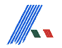 Prot. 21/16                 					Alle Società dell’Emilia Romagna							Ai Comitati Provinciali FIDALOggetto: INCONTRO LANCI PER REGIONI - CADETTI/E	MILANO (MI),  6 marzo 2016	Gli atleti e i tecnici di seguito riportati sono convocati per la rappresentativa dell’Emilia Romagna che gareggerà a Milano presso il Campo Sportivo SAINI (Via Arcangelo Corelli, 136, 20134 Milano)  Domenica 6 marzo p.v..PIANO VIAGGIO :  Gli atleti: CASADEI LAURA , CECCARELLI GIADA E BABINI MICHELE insieme ai tecnici accompagnatori VITAGLIANO LUCA (RESPONSABILE DEL VIAGGIO  331 374 6783 ) e TALACCI MONIA partiranno    SABATO 5 MARZO : con il seguente piano viaggio: Ore 16.00	RICCIONE 	Ore 16,25	CESENA SUD 	(Casello A14)Ore 19,30	arrivo in hotel  in zona Milano 	(l’hotel vi sarà comunicato il prima possibile) DOMENICA 6 MARZO : BUSORE 07.30	CESENA SUD   	(Casello A14)ORE 08.00	IMOLA          	    	(Casello A14/ Parcheg. Rist. RiRò 300mt direzione ImolaORE 09.00	REGGIO EMILIA	(Casello A1)ORE 09.30	PARMA		(Casello A1/parcheggio scambiatore)Responsabile viaggio COMANDINI GIANLUCA 333/4916814Gli atleti: RINALDI ANDREA e BERETTA LUCA raggiungeranno il campo SAINI con mezzi propri assieme ai tecnici LOMMI GIUSEPPE e CAVAZZUTI MATTIA.RIENTRO: DOMENICA 06/03  IN SERATA CON ITINERARIO INVERSO E ORARI COMUNICATI TELEFONICAMENTE. PER CONFERME non oltre Mercoledì  2  marzo 2016  E ULTERIORI INFORMAZIONI PREFERIBILMENTE TRAMITE MAIL  O MESSAGGIO A:  
ALESSANDRO CASARINI:  alessandro.casarini@unimore.it oppure  349/2330256         Il presidente 						              il fiduciario tecnico vicarioMATTEO DE SENSI							ALESSANDRO CASARINISQUADRA MASCHILESQUADRA FEMMINILETECNICI ACCOMPAGNATORI:BARBOLINI ORLANDO	Responsabile della Rappresentativa	340 0046545VITAGLIANO LUCA 	TALACCI MONIACOMANDINI LUCAORARIO GARE  - DOMENICA 6 MARZO Ritrovo ore 10,00Ore 11,30: martello cadettiOre 12,30: martello cadetteOre 14,00: disco cadetti – giavellotto cadette – peso cadettiOre 15,00: disco cadette  - giavellotto cadetti – peso cadetteOre 16,00: PREMIAZIONIClassifica per Regioni: 10 punti al primo classificato a scalare 1 punto al decimo classificatoSi sommano i migliori 14 risultati femminili e 14 maschiliPESONERI MarcoATL. ENDAS CESENAPESOMENEGUZ SimoneC.U.S. PARMADISCOZEUDJIO TCHIOFO SimonFMI PARMA SPRINTDISCOBERETTA LucaANSPI - SPORT SAN NAZZAROMARTELLORINALDI AndreaATL. PIACENZAMARTELLOBABINI MicheleATL. ENDAS CESENAGIAVELLOTTOZIGNI MatteoATL. CASTELNOVO MONTIGIAVELLOTTOGOTRA GiacomoFMI PARMA SPRINTPESOZAVATTI SamantaATL. RIMINI NORD SANTARCANGELOPESOFEDRIGA MartinaEDERA ATL. FORLIDISCOBACCHINI VittoriaG.S. ATLETICA 75 CATTOLICADISCODASSASSO BenedettaATL. LUGOMARTELLOCASADEI LauraRICCIONE SESSANTADUEMARTELLOCECCARELLI GiadaATL. ENDAS CESENAGIAVELLOTTOMALTONI OliviaG.S. ATLETICA 75 CATTOLICAGIAVELLOTTOBOTTAZZI AgataG.S.SELF ATL. MONTANARI GRUZZA